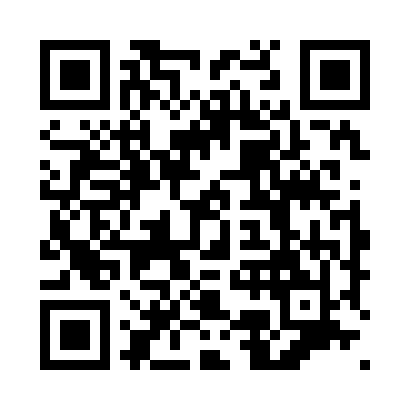 Prayer times for Ulpenich, GermanyWed 1 May 2024 - Fri 31 May 2024High Latitude Method: Angle Based RulePrayer Calculation Method: Muslim World LeagueAsar Calculation Method: ShafiPrayer times provided by https://www.salahtimes.comDateDayFajrSunriseDhuhrAsrMaghribIsha1Wed3:436:071:305:328:5511:082Thu3:406:051:305:338:5611:113Fri3:366:031:305:348:5811:144Sat3:336:021:305:348:5911:175Sun3:296:001:305:359:0111:206Mon3:265:581:305:369:0211:237Tue3:225:561:305:369:0411:268Wed3:195:551:305:379:0511:299Thu3:155:531:305:379:0711:3210Fri3:155:521:305:389:0811:3611Sat3:145:501:305:399:1011:3712Sun3:135:481:305:399:1111:3813Mon3:135:471:305:409:1311:3914Tue3:125:461:305:409:1411:3915Wed3:125:441:305:419:1611:4016Thu3:115:431:305:419:1711:4017Fri3:115:411:305:429:1911:4118Sat3:105:401:305:429:2011:4219Sun3:105:391:305:439:2111:4220Mon3:095:371:305:449:2311:4321Tue3:095:361:305:449:2411:4422Wed3:085:351:305:459:2511:4423Thu3:085:341:305:459:2711:4524Fri3:075:331:305:469:2811:4525Sat3:075:321:305:469:2911:4626Sun3:075:311:305:479:3011:4727Mon3:065:301:305:479:3211:4728Tue3:065:291:315:489:3311:4829Wed3:065:281:315:489:3411:4830Thu3:055:271:315:499:3511:4931Fri3:055:261:315:499:3611:49